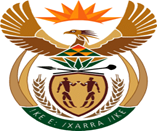 MINISTRY:  JUSTICE AND CORRECTIONAL SERVICESREPUBLIC OF SOUTH AFRICANATIONAL ASSEMBLYQUESTION FOR WRITTEN REPLYPARLIAMENTARY QUESTION NO: 2506DATE OF PAPER: 26 AUGUST 2022DATE OF SUBMISSION: 09 SEPTEMBER 2022Ms A Ramolobeng (ANC) to ask the Minister of Justice and Correctional Services: [346] [Question submitted for oral reply now placed for written reply because it is in excess of quota (Rule 137(8)]: What progress has been made to address the serious challenge and negative effects of court recording technology, which became clear during the oversight visits of the Portfolio Committee on Justice and Correctional Services? NW2985EREPLY:A deviation was sought from the National Treasury to deviate from normal procurement processes and embark on a single source for Court Recording Technology (CRT) and Sexual Offences System (SOS) maintenance and support services, on a month to month basis, for a period not exceeding twelve (12) months.In line with the above approval, a service provider was appointed to provide CRT and SOS maintenance & support services, for a period of twelve (12) months, ending on 4 February 2023.As a long-term solution, the Department is in a process of issuing a tender, through SITA, for the appointment of a service provider for a period of three (3) years or until such time that a new court recording solution has been procured and implemented. In this regard, the compilation of the bid specifications for the maintenance and support of the existing CRT and SOS system is underway.   